          BEAT FACTOR MUSIC                                 ABN: 24 175 669 336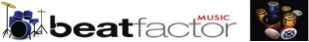 DRUM GROUP STUDENT APPLICATION 	    Tuition in Drums and PercussionNAME: _______________________________________________SUBURB: _______________________ POSTCODE: _________PHONE: ___________________MOBILE: _________________EMAIL: _____________________________________________________AGE (OPTIONAL): _____________________________________INSTRUMENT: _________________________________________PREFERRED STYLE(S): African, Brazilian, Afro-Cuban, Middle-Eastern, CalypsoOTHER: ________________________________________________REASON FOR LEARNING DRUMS:Hobby/Fun- Improve skills-New Challenges-Stage PerformanceEnsemble/band skills- meet like minded people.LEVEL: Beginner –Intermediate-Advanced________________________________________________In Case of Emergency:Contact Name _____________________________________________________Mobile:_______________________________________________